BOLETIN TUXTLA GUTIÉRREZ, CHIAPAS17 DE AGOSTO DE 2011.Capacitarán especialistas internacionales a productores de mangoSe trata del primer curso internacionalDa cumplimiento al Proyecto Académico 2010-2014 del rector Jaime Valls EspondaEn seguimiento a las políticas de vinculación con los distintos sectores sociales, la Universidad Autónoma de Chiapas (UNACH), organiza el Primer Curso Internacional “Alternativas Agroecológicas para el Manejo Sostenible del Mango”, dirigido a productores de esta fruta.El secretario Académico, Gonzalo Vázquez Natarén, dio a conocer que el curso donde participarán investigadores de la UNACH, consultores alemanes y especialistas en la materia, se desarrollará en la Facultad de Ciencias Agrícolas, en el municipio de Huehuetán, del 29 de septiembre al primero de octubre. Mencionó que entre los temas que se abordarán, destacan: Situación actual y prospectiva del sistema producto mango en México, Trazabilidad e inocuidad en el sistema producto mango, Aprovechamiento práctico de los conocimientos de la fase reproductiva del mango, así como sus Demandas nutricionales y enfermedades, entre otros.De esta forma, apuntó, la Universidad promueve el conocimiento e innovación tecnológica en la producción sostenible de árboles frutales, además de ampliar y fortalecer las competencias profesionales de docentes y estudiantes, a la vez de impulsar programas de apoyo al sector con enfoque de sustentabilidad.Gonzalo Vázquez Natarén, comentó que estas actividades académicas refuerzan el vínculo de la Universidad con los sectores sociales de acuerdo con el Proyecto Académico “Generación y Gestión para la Innovación”, del rector Jaime Valls Esponda.Agregó que a través de este curso internacional se promueve el uso intensivo de factores de producción mediante la capacitación y nuevas tecnologías, el fortalecimiento de los planes y programas educativos con esquemas no convencionales e innovadores de acercamiento y apoyo a los productores, para el manejo adecuado del proceso de producción.Subrayó que el concepto alternativas agroecológicas en el sistema producto mango, ofrece cuantiosos beneficios, promueve el equilibrio ecológico e incrementa la productividad de los huertos, por lo que el curso centra sus objetivos en la capacitación y transferencia de tecnologías para un desarrollo sostenible.La cuota de recuperación es de 500 pesos, los interesados pueden solicitar mayores informes al teléfono 01 964 627 01 28, extensión 101, a través del correo electrónico marroquinf@gmail.com o bien consultar el sitio web www.unach.mx.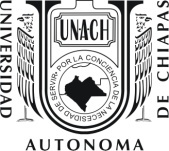 DIRECCIÓN DE COMUNICACIÓN UNIVERSITARIA   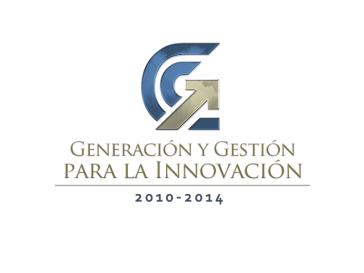 